Publicado en Zaragoza el 01/08/2022 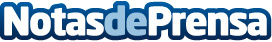 Forrar los libros de texto con plástico adhesivo, una pesadilla con fácil soluciónA la hora de forrar libros de texto o también de lectura con un rollo de plástico adhesivo, dar con el sistema más adecuado se convierte en una de las mayores pesadillas para los padres antes de empezar el curso. Desde Megacity han probado diferentes técnicas para forrar los libros y quieren contar la mejor.Datos de contacto:María José GutiérrezCustomer Service Megacity610806709Nota de prensa publicada en: https://www.notasdeprensa.es/forrar-los-libros-de-texto-con-plastico Categorias: Nacional Aragón Consumo Ocio para niños Hogar Cursos http://www.notasdeprensa.es